…………………………………………………………..MÜDÜRLÜĞÜNEYüksekokulunuz ………………………………………………………….Bölümü .…………         ……………………..Programı… …..nolu ……. sınıfı  öğrencisiyim ......../…../…………. tarihinden itibaren yukarıda belirttiğim mazeret sebebi ile ….dönem kaydımı dondurmak istiyorum.    Gereğini arz ederim.                                                                                                         …../…../…..                                                                                                         Adı-Soyadı/İmzaTel: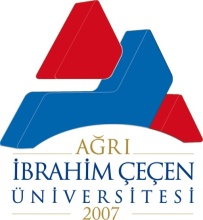                    Kayıt Dondurma DilekçesiÖĞRENCİNİN  BİLGİLERİÖĞRENCİNİN  BİLGİLERİVatandaşlık No:Fakültesi /Okulu:Öğrenci No      :          Bölümü  :Adı                   :Kayıt Dondurma Sebebi:Soyadı              :Kayıt Dondurma Sebebi: